O B J E D N Á V K A   p o b y t uve školícím a rekreačním středisku DS - Harrachov, Hřebenka č.p. 3801. Osoba - Objednavatel2. Osoba3. Osoba4. Osoba5. OsobaVšeobecné informaceRezervace v chatě Harrachov je platná po zaslání vyplněné objednávky k pobytu. Bezhotovnostní platbu proveďte na číslo bankovní účtu 27030111/0710 pod variabilním symbolem, který Vám bude přidělen při potvrzení objednávky. Úhrada objednávky pobytu je splatná do 2 týdnů od potvrzené rezervace provozovatelem.Přehled pokojů, kategorie zaměstnaců, cena pokojů (na osobu) v Kč v sezónně a mimo ni:Kategorie zaměstnancůzaměstnanci DS a jejich rodinní příslušníci, zaměstnanci MZV ČR a příspěvkových organizací a jejich rodinní příslušníci,jiné osoby,děti do 3 let,děti a vnoučata zaměstnanců nevýdělečně činné do 26 let,ostatní děti nevýdělečně činné do 26 let.Všeobecné informaceHlavní sezónou je období od 1. prosince do 31. března a od 1. června do 30. září.Rezervaci lze provést maximálně 60 dní před začátkem ubytování.Poplatek z pobytu činí Kč 30,-/os./za každý započatý den pobytu, s výjimkou dne jeho počátku, ve věku od 18ti let dle Obecně závazné vyhlášky č. 2/2020 MěÚ Harrachov. Nejpozději 1 den před nástupem na rekreaci objednavatel oznámí správci – p. Vytrval,
tel: 776 295 199 předpokládaný čas příjezdu.Storno podmínky Při zrušení rezervace pobytu 30-16 dní před začátkem pobytu bude jako storno poplatek účtováno 25% z celkové ceny pobytu.Při zrušení rezervace pobytu 15-6 dní před začátkem pobytu bude jako storno poplatek účtováno 50% z celkové ceny pobytu.Při zrušení rezervace pobytu 5 dní a méně před začátkem pobytu bude jako storno poplatek účtováno 100% z celkové ceny pobytu.Zrušení pobytu musí být učiněno pouze písemnou formou (e-mailem), ubytovatel objednateli potvrdí stejným způsobem. Pokud jsou storno poplatky menší než-li je již zaplacená objednávka, rozdíl je objednateli vrácen převodem zpět na bankovní účet. V Praze, dne:                                                         				  ____________________       podpis objednavatele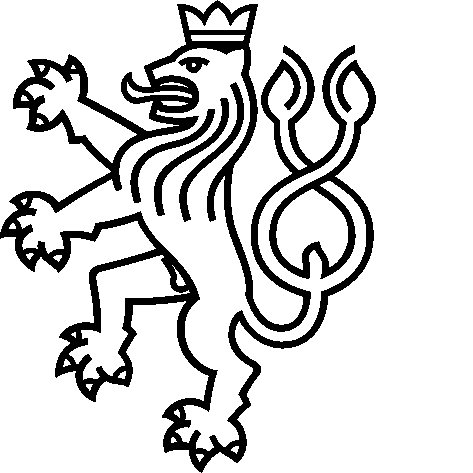 Diplomatický servisVáclavské náměstí 816/49, 111 21 Praha 1tel.: +420 224 403 114, e-mail: info@ds.czwww.ds.czPříjmení, jméno: Příjmení, jméno: Příjmení, jméno: Příjmení, jméno: Datum narození:Datum narození:Datum narození:Datum narození:Datum narození:Datum narození:E-mail: Telefon:Telefon:Telefon:Bydliště:Bydliště:Kategorie zaměstnance:Kategorie zaměstnance:Kategorie zaměstnance:Kategorie zaměstnance:Kategorie zaměstnance:Kategorie zaměstnance:Kategorie zaměstnance:Začátek pobytu:Začátek pobytu:Začátek pobytu:Začátek pobytu:Začátek pobytu:Začátek pobytu:Konec pobytu:Konec pobytu:Počet nocí: Počet nocí: Počet nocí: Počet nocí: Číslo pokoje:Číslo pokoje:Číslo pokoje:Vzdušné - 30 Kč os./noc – celkem v Kč:Vzdušné - 30 Kč os./noc – celkem v Kč:Vzdušné - 30 Kč os./noc – celkem v Kč:Vzdušné - 30 Kč os./noc – celkem v Kč:Vzdušné - 30 Kč os./noc – celkem v Kč:Vzdušné - 30 Kč os./noc – celkem v Kč:Cena za noc v Kč:Cena za noc v Kč:Cena za noc v Kč:Cena za noc v Kč:Celková cena za ubytování v Kč:Celková cena za ubytování v Kč:Celková cena za ubytování v Kč:Celková cena za ubytování v Kč:Celková cena za ubytování v Kč:Celková cena za ubytování v Kč:Celková cena za ubytování v Kč:Celková cena za ubytování v Kč:Celková cena za ubytování v Kč:Příjmení, jméno: Příjmení, jméno: Příjmení, jméno: Datum narození:Datum narození:Datum narození:Datum narození:Datum narození:Bydliště:Kategorie zaměstnance:Kategorie zaměstnance:Kategorie zaměstnance:Kategorie zaměstnance:Kategorie zaměstnance:Kategorie zaměstnance:Kategorie zaměstnance:Začátek pobytu:Začátek pobytu:Začátek pobytu:Začátek pobytu:Začátek pobytu:Konec pobytu:Konec pobytu:Počet nocí: Počet nocí: Počet nocí: Počet nocí: Číslo pokoje:Číslo pokoje:Vzdušné - 30 Kč os./noc – celkem v Kč:Vzdušné - 30 Kč os./noc – celkem v Kč:Vzdušné - 30 Kč os./noc – celkem v Kč:Vzdušné - 30 Kč os./noc – celkem v Kč:Vzdušné - 30 Kč os./noc – celkem v Kč:Vzdušné - 30 Kč os./noc – celkem v Kč:Cena za noc v Kč:Cena za noc v Kč:Cena za noc v Kč:Cena za noc v Kč:Celková cena za ubytování v Kč:Celková cena za ubytování v Kč:Celková cena za ubytování v Kč:Celková cena za ubytování v Kč:Celková cena za ubytování v Kč:Celková cena za ubytování v Kč:Celková cena za ubytování v Kč:Celková cena za ubytování v Kč:Příjmení, jméno: Příjmení, jméno: Příjmení, jméno: Datum narození:Datum narození:Datum narození:Datum narození:Datum narození:Bydliště:Kategorie zaměstnance:Kategorie zaměstnance:Kategorie zaměstnance:Kategorie zaměstnance:Kategorie zaměstnance:Kategorie zaměstnance:Kategorie zaměstnance:Začátek pobytu:Začátek pobytu:Začátek pobytu:Začátek pobytu:Začátek pobytu:Konec pobytu:Konec pobytu:Počet nocí: Počet nocí: Počet nocí: Počet nocí: Číslo pokoje:Číslo pokoje:Vzdušné - 30 Kč os./noc – celkem v Kč:Vzdušné - 30 Kč os./noc – celkem v Kč:Vzdušné - 30 Kč os./noc – celkem v Kč:Vzdušné - 30 Kč os./noc – celkem v Kč:Vzdušné - 30 Kč os./noc – celkem v Kč:Vzdušné - 30 Kč os./noc – celkem v Kč:Cena za noc v Kč:Cena za noc v Kč:Cena za noc v Kč:Cena za noc v Kč:Celková cena za ubytování v Kč:Celková cena za ubytování v Kč:Celková cena za ubytování v Kč:Celková cena za ubytování v Kč:Celková cena za ubytování v Kč:Celková cena za ubytování v Kč:Celková cena za ubytování v Kč:Celková cena za ubytování v Kč:Příjmení, jméno: Příjmení, jméno: Příjmení, jméno: Datum narození:Datum narození:Datum narození:Datum narození:Datum narození:Bydliště:Kategorie zaměstnance:Kategorie zaměstnance:Kategorie zaměstnance:Kategorie zaměstnance:Kategorie zaměstnance:Kategorie zaměstnance:Kategorie zaměstnance:Začátek pobytu:Začátek pobytu:Začátek pobytu:Začátek pobytu:Začátek pobytu:Konec pobytu:Konec pobytu:Počet nocí: Počet nocí: Počet nocí: Počet nocí: Číslo pokoje:Číslo pokoje:Vzdušné - 30 Kč os./noc – celkem v Kč:Vzdušné - 30 Kč os./noc – celkem v Kč:Vzdušné - 30 Kč os./noc – celkem v Kč:Vzdušné - 30 Kč os./noc – celkem v Kč:Vzdušné - 30 Kč os./noc – celkem v Kč:Vzdušné - 30 Kč os./noc – celkem v Kč:Cena za noc v Kč:Cena za noc v Kč:Cena za noc v Kč:Cena za noc v Kč:Celková cena za ubytování v Kč:Celková cena za ubytování v Kč:Celková cena za ubytování v Kč:Celková cena za ubytování v Kč:Celková cena za ubytování v Kč:Celková cena za ubytování v Kč:Celková cena za ubytování v Kč:Celková cena za ubytování v Kč:Příjmení, jméno: Příjmení, jméno: Příjmení, jméno: Datum narození:Datum narození:Datum narození:Datum narození:Datum narození:Bydliště:Kategorie zaměstnance:Kategorie zaměstnance:Kategorie zaměstnance:Kategorie zaměstnance:Kategorie zaměstnance:Kategorie zaměstnance:Kategorie zaměstnance:Začátek pobytu:Začátek pobytu:Začátek pobytu:Začátek pobytu:Začátek pobytu:Konec pobytu:Konec pobytu:Počet nocí: Počet nocí: Počet nocí: Počet nocí: Číslo pokoje:Číslo pokoje:Vzdušné - 30 Kč os./noc – celkem v Kč:Vzdušné - 30 Kč os./noc – celkem v Kč:Vzdušné - 30 Kč os./noc – celkem v Kč:Vzdušné - 30 Kč os./noc – celkem v Kč:Vzdušné - 30 Kč os./noc – celkem v Kč:Vzdušné - 30 Kč os./noc – celkem v Kč:Cena za noc v Kč:Cena za noc v Kč:Cena za noc v Kč:Cena za noc v Kč:Celková cena za ubytování v Kč:Celková cena za ubytování v Kč:Celková cena za ubytování v Kč:Celková cena za ubytování v Kč:Celková cena za ubytování v Kč:Celková cena za ubytování v Kč:Celková cena za ubytování v Kč:Celková cena za ubytování v Kč:Celková cena za pobyt včetně vzdušného v Kč:Pokoje č. 1-2Pokoje č. 1-2Pokoje č. 3-6Pokoje č. 3-6Pokoj č. 7Pokoj č. 7KategorieHlavní sezónaMimo sezónaHlavní sezónaMimo sezónaHlavní sezónaMimo sezónaA.240,- Kč220,- Kč340,- Kč270,- Kč440,- Kč390,- KčB.310,- Kč260,- Kč440,- Kč370,- Kč560,- Kč510,- KčC.0,- Kč0,- Kč0,- Kč0,- Kč0,- Kč0,- KčD.160,- Kč140,- Kč180,- Kč160,- Kč310,- Kč210,- KčE.190,- Kč170,- Kč350,- Kč290,- Kč390,- Kč310,- Kč